ODGOJNO – OBRAZOVNO PODRUČJE: KOMUNIKACIJADRAGI RODITELJI I UDOMITELJI! LIJEPO VAS MOLIM DA UČENICIMA PROČITATE RIJEČI UZ SVAKU SLIKU I TO NEKOLIKO PUTA! NAKON TOGA NEKA ONI PONAVLJAJU ZA VAMA I POKAŽU SLIKU! 1. ZADATAK: POGLEDAJTE SLIKE I PROČITAJTE RIJEČI!              MEĐIMURJE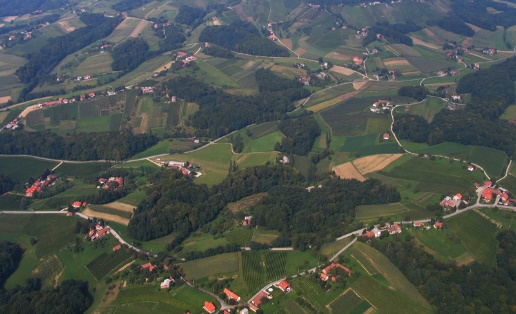              ŠKOLA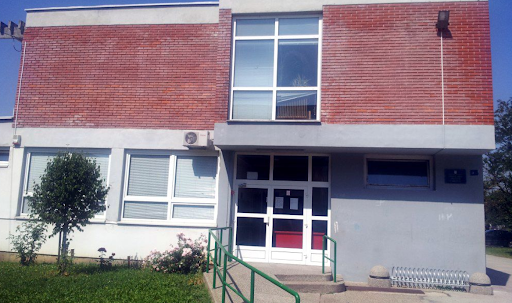          ČAKOVEC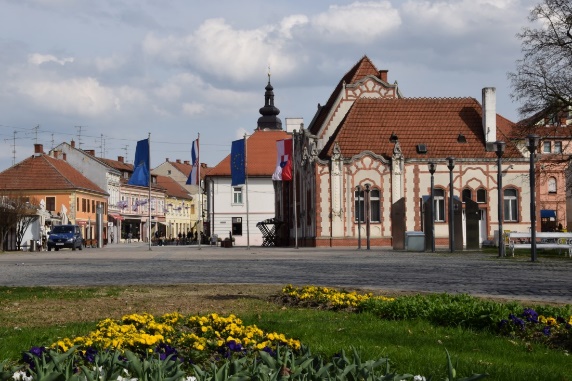            HOTEL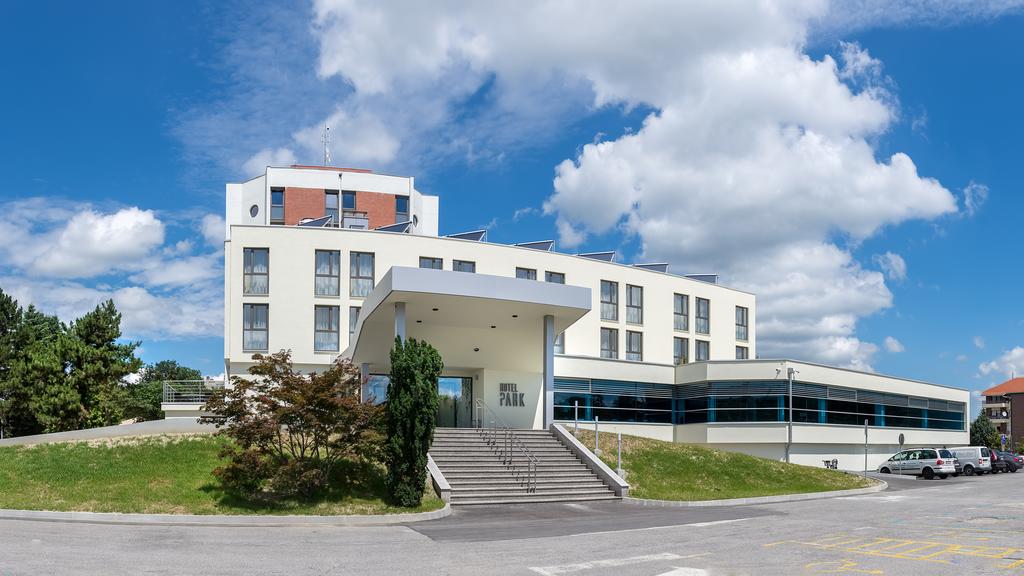        STARI GRAD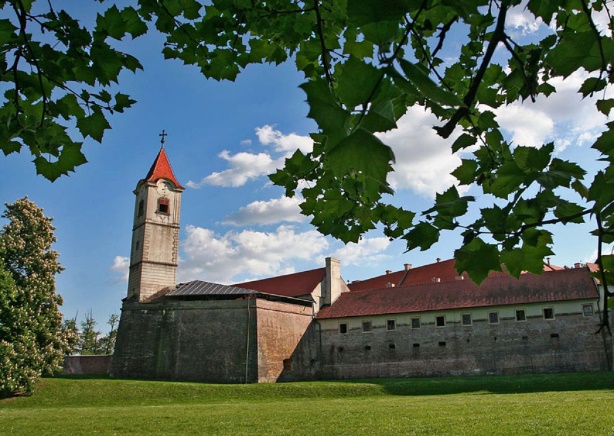       MUZEJ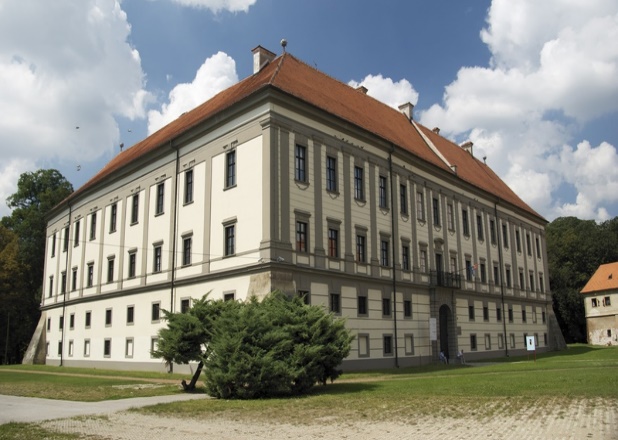 2. ZADATAK: PROČITAJ RIJEČI I SPOJI ODGOVARAJUĆU RIJEČ I SLIKU!                         MUZEJ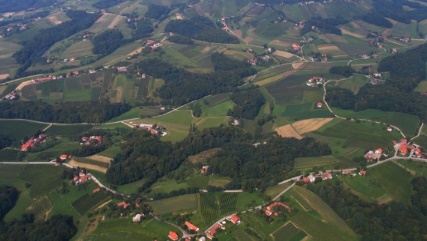                         ŠKOLA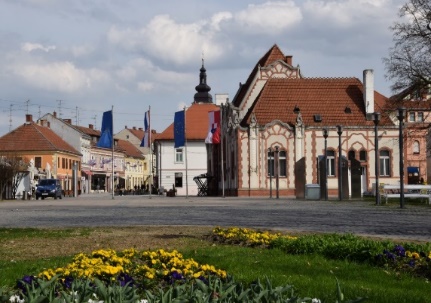                     MEĐIMURJE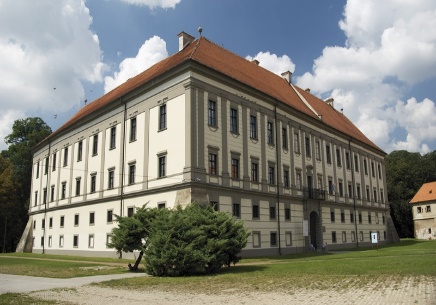                         HOTEL                     ČAKOVEC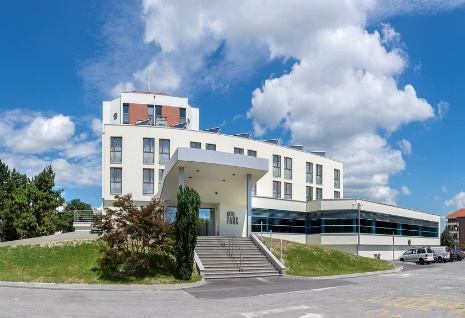 3. ZADATAK: SPOJI 2 ISTE RIJEČI!MEĐIMURJE                               ČAKOVECMUZEJ                                        ŠKOLAČAKOVEC                              STARI GRADŠKOLA                                    MEĐIMURJESTARI GRAD                               MUZEJ